Sulejów, 04.08.2022 r.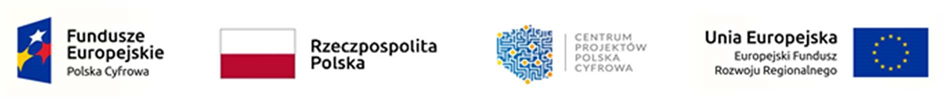 Zamawiający:Gmina Sulejówul. Konecka 4297-330 Sulejówdotyczy: postępowania o udzielenie zamówienia publicznego pn. Zakup sprzętu komputerowego wraz z dostawą i konfiguracją w ramach projektu „Cyfrowa Gmina”Część 2 – dostawa, montaż i konfiguracja systemu bezpieczeństwa Firewall sprzętowy.numer postępowania: IZ.ZP.271.16.2022INFORMACJA O WYKONAWCY, KTÓREGO OFERTA ZOSTAŁA ODRZUCONA
I UNIEWAŻNIENIU POSTĘPOWANIAINFORMACJA O WYKONAWCY, KTÓREGO OFERTA ZOSTAŁA ODRZUCONAOferta nr 1 WSZELAKI Software Daniel Wszelaki ul. Ryżowa 33A/12 02-495 WarszawaINFORMACJA O UNIEWAŻNIENIU POSTĘPOWANIAUzasadnienie prawne:art. 255 pkt 2 ustawy z dnia 11 września 2019 r. Prawo zamówień publicznych Uzasadnienie faktyczne:W niniejszym postępowanie wpłynęła jedna oferta złożona przez firmę WSZELAKI Software Daniel Wszelaki ul. Ryżowa 33A/12 02-495 Warszawa, która została odrzucona. Wobec powyższego, Zamawiający unieważnia postępowanie, ponieważ jedyna złożona oferta w postępowaniu została odrzucona, a postępowanie o udzielenie zamówienia nie może osiągnąć swojego celu w postaci wyboru najkorzystniejszej oferty i zawarcia umowy w sprawie zamówienia.Burmistrz SulejowaWojciech Ostrowski